Subject MattersThe aim of this session is to use our motivations for becoming teachers to understand the choices we make in our classrooms for our learners every day.  We will consider ideas of subject greatness and subject passions and how we enable all learners to aspire to this too. Key Slides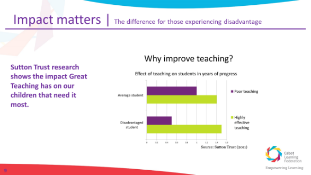 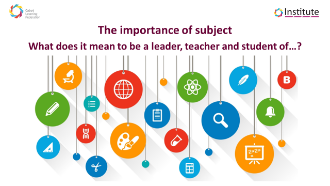 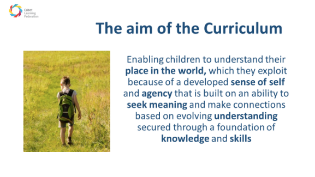 Why did you become a teacher?  Subject Passions, Social Justice and Curriculum EthosDecisions for Subject PedagogyWhy and how am I teaching that?Final thoughtsWe are all advocates for great subject teaching, have extensive expertise and can change the experience and life chances of those experiencing disadvantage in our classrooms.  What will you do differently? Further ReadingAshbee, Ruth Curriculum: Theory, Culture and the Subject Specialisms, Routledge 2021Myatt, Mary The Curriculum: Gallimaufry to Coherence, John Catt 2018Myatt, Mary and Tomsett, John Huh: curriculum conversations between subject and senior leadersSealy Clare The Research Ed Guide to the Curriculum, John Catt 2020In addition, a selection of blogs, Tweeters and extensive writers with a variety of perspectives:Chartered College https://impact.chartered.college/ Counsell, Christine https://thedignityofthethingblog.wordpress.com/ Myatt, Mary https://www.marymyatt.com/The Curriculum JournalMichael YoungDavid HughesMark PriestleyMark EnserSam FreedmanTom MiddlehurstJosh GoodrichBen NewmarkAdam BoxerSam StricklandSteve RollettPeter HymanMick WalkerTom SherringtonPersonal reflection and note taking Personal reading, reflection and note taking in preparation for discussionWhat's great about your subject?  Why does your subject matter?  What makes it matter? What does it mean to be a leader, teacher and student of…?Or, to use Ruth Ashbee’s phrase, what is the “gaze” of your subject?5 minutesReading 2“…individual subjects: beautiful and worthwhile for their own sakes as well as fundamental to developing fully-rounded human beings.There is a missing aspect to much curriculum planning and it is this: that too little attention is paid to the wider context and the bigger picture.  For example, in science for KS1, pupils have to learn about herbivores, carnivores and omnivores.  When you look at what is available for pupils to learn about these important categories, they mostly consist of sorting animals into Venn diagrams based on their feeding habits.  There is nothing wrong with this, but it only takes their learning so far.  They complete a worksheet, stick it in their book and that element of the curriculum is ticked and signed off as being ‘done’.  However, in this example, as in many others which take a lesson-led objective approach to curriculum coverage, there is a great deal which is left out.  Learning about herbivores and other animals is more than a worksheet.  What would happen if pupils were shown clips or photographs from wildlife programmes and asked to make the same categorisation?  What would happen if they learnt more than just the definitions?  What would happen to their appreciation of language if they found out about the root of the word ‘omnivore’?  What if they produced their own taxonomy?”Mary Myatt The Curriculum: Gallimaufry to Coherence John Catt 2018Personal reading, reflection and note taking in preparation for discussionHow do you articulate subject greatness to your students and help them to aspire to equal greatness? What does great subject execution look like?  How do you set expectations? What pedagogies do you choose and what is your rationale for choosing them? What do we learn from Mary Myatt?5 minutes